1	معلومات أساسية1.1	حدّد المجلس بموجب قراره 1380 (المعدَّل في 2017) موعد ومكان انعقاد المؤتمر العالمي للاتصالات الراديوية لعام 2019 (WRC-19) وجدول أعماله وكذلك موعد ومكان انعقاد جمعية الاتصالات الراديوية لعام 2019 (RA-19).2.1	وتم تأكيد المواعيد والأماكن التالية:-	سيُعقد المؤتمر العالمي للاتصالات الراديوية لعام 2019 (WRC-19) في شرم الشيخ (مصر) من 28 أكتوبر إلى 22 نوفمبر 2019؛-	ستُعقد جمعية الاتصالات الراديوية لعام 2019 (RA-19) في شرم الشيخ (مصر) من 21 إلى 25 أكتوبر 2019.3.1	وعلاوةً على ذلك، وقّع وزير الاتصالات وتكنولوجيا المعلومات بجمهورية مصر العربية والأمين العام للاتحاد الدولي للاتصالات الاتفاق مع البلد المضيف المتعلق بعقد وتنظيم وتمويل هذين الحدثين، وكذلك الدورة الأولى للاجتماع التحضيري للمؤتمر العالمي للاتصالات الراديوية لعام 2023 (CPM23-1) اللاحقة بالحدثين، وذلك في 25 مارس 2019 بالقاهرة.2	الأعمال التحضيرية لجمعية الاتصالات الراديوية لعام 2019 (RA-19)1.2	وُجّهت دعوات رسمية لحضور جمعية الاتصالات الراديوية لعام 2019 في الرسائل المعممة 18/50 وDM-18/1008، وDM-18/1007 وDM-18/1009 وDM-18/1010 المؤرخة 16 نوفمبر 2018. وأبلغ مكتب الاتصالات الراديوية الإدارات بالترتيبات الأولية في رسالته الإدارية المعممة CACE/889 المؤرخة 13 فبراير 2019. وترد جميع هذه الرسائل المعممة تحت العنوان "معلومات عامة" في الموقع الإلكتروني لجمعية الاتصالات الراديوية لعام 2019 في العنوان التالي: https://www.itu.int/en/ITU-R/conferences/RA/2019/Pages/default.aspx..2.2	وأدرجت أيضاً الترتيبات التنظيمية المقترحة لجمعية الاتصالات الراديوية لعام 2019 في الرسالة الإدارية المعممة CACE/889 وجرت مشاورات مع الإدارات فيما يتعلق بالرؤساء ونواب الرؤساء المحتملين للجمعية ولجانها المختلفة. وستُدعى قريباً الإدارات وأعضاء قطاع الاتصالات الراديوية إلى النظر في مرشحين لمناصب رؤساء ونواب رؤساء لجان الدراسات الذين سينظر في انتخابهم في الجمعية وفقاً للقرار ITU-R 15-6. وتجري جميع الترتيبات الإدارية واللوجستية للجمعية بالاشتراك مع جميع الدوائر والوحدات المعنية الأخرى في الاتحاد.3	الأعمال التحضيرية للمؤتمر العالمي للاتصالات الراديوية لعام 2019 (WRC-19)1.3	وُجّهت دعوات رسمية لحضور المؤتمر العالمي للاتصالات الراديوية لعام 2019 في الرسائل المعممة 18/48 و18/49 وDM-18/1005 وDM-18/1006 المؤرخة 16 نوفمبر 2018. وأبلغ مكتب الاتصالات الراديوية الإدارات بالترتيبات الأولية في رسالته الإدارية المعممة CA/245 المؤرخة 13 فبراير 2019. وترد جميع هذه الرسائل المعممة تحت العنوان "معلومات عامة" في الموقع الإلكتروني للمؤتمر العالمي للاتصالات الراديوية لعام 2019 في العنوان التالي: https://www.itu.int/en/ITU-R/conferences/wrc/2019/Pages/default.aspx.2.3	وتجري مشاورات فيما يتعلق بالهيكل المحتمل للمؤتمر العالمي للاتصالات الراديوية لعام 2019 والرؤساء ونواب الرؤساء المقترحين للمؤتمر ولجانه وأفرقة عمله المقترحة وذلك من خلال فريق غير رسمي (يترأسه السيد ط. العوضي) يجتمع بانتظام لهذا الغرض وكذلك من خلال مشاورات فردية مع إدارات الدول الأعضاء. وتتقدم هذه المشاورات بشكل جيد.4	الدراسات التحضيرية لقطاع الاتصالات الراديوية فيما يتعلق بجمعية الاتصالات الراديوية لعام 2019 والمؤتمر العالمي للاتصالات الراديوية لعام 20191.4	أنهت فرق العمل وفريق المهام 5/1 بقطاع الاتصالات الراديوية إعداد نص الدراسات التي كلفتها بها الدورة الأولى للاجتماع التحضيري للمؤتمر (CPM19-1)، وفقاً للجدول الزمني المحدد مسبقاً، وأُدرج هذا النص في مشروع تقرير الاجتماع التحضيري الذي أتيح على الخط باللغات الرسمية الست للاتحاد قبل الموعد النهائي المحدد في القرار ITU-R 2-7، وذلك للنظر فيه خلال الدورة الثانية للاجتماع التحضيري للمؤتمر (CPM19-2). وفي بعض الحالات تتواصل الدراسات التقنية في فرق عمل قطاع الاتصالات الراديوية ذات الصلة لاستكمال دعم توصيات/تقارير قطاع الاتصالات الراديوية. ومن المتوقع استكمال هذا العمل قبل المؤتمر العالمي للاتصالات الراديوية لعام 2019.2.4	ونتيجةً للأعمال الواسعة والفعّالة والناجحة التي اضطلع بها أكثر من 1 250 مشاركاً في الدورة الثانية للاجتماع التحضيري للمؤتمر، تم أيضاً إتاحة التقرير النهائي للاجتماع التحضيري للمؤتمر باللغات الرسمية الست للاتحاد في الموقع الإلكتروني للاجتماع التحضيري للمؤتمر قبل الموعد النهائي المحدد في القرار ITU-R 2-7. وقُدّم هذا التقرير أيضاً إلى المؤتمر العالمي للاتصالات الراديوية لعام 2019 (انظر الوثيقة 3 للمؤتمر WRC-19).5	الأعمال التحضيرية الإقليميةمراعاةً للقرار 80 (المراجَع في مراكش، 2002)، تجري أعمال تحضيرية مكثفة بشأن جمعية الاتصالات الراديوية لعام 2019 والمؤتمر العالمي للاتصالات الراديوية لعام 2019 لا سيما من خلال المنظمات الإقليمية للاتصالات، بما فيها جماعة آسيا والمحيط الهادئ للاتصالات (APT) والفريق العربي لإدارة الطيف (ASMG) والاتحاد الإفريقي للاتصالات (ATU) والمؤتمر الأوروبي لإدارات البريد والاتصالات (CEPT) ولجنة البلدان الأمريكية للاتصالات (CITEL) والكومنولث الإقليمي في مجال الاتصالات (RCC). وقدم الاتحاد المساعدة في هذه الأعمال التحضيرية كلما أمكن، مراعياً بصفة خاصة القرار 72 (Rev. WRC-07). وبهذا الصدد، عُقدت في جنيف ورشتا عمل أقاليميتان للاتحاد بشأن الأعمال التحضيرية للمؤتمر العالمي للاتصالات الراديوية لعام 2019 في 22-21 نوفمبر 2017 و22-20 نوفمبر 2018 على التوالي. ومن المزمع أن ينظم الاتحاد ورشة عمل أقاليمية ثالثة بشأن الأعمال التحضيرية للمؤتمر العالمي للاتصالات الراديوية لعام 2019 في الفترة 6-4 سبتمبر 2019 قبيل الجمعية (RA-19) والمؤتمر (WRC-19).6	تدابير اقتصادية فيما يخص الوثائقوتمشياً مع روح المقرر 5 لمؤتمر المندوبين المفوضين لعام 2018 (الملحق 2) ووفقاً على للممارسة المتبعة فيما يخص جمعية الاتصالات الراديوية/المؤتمر العالمي للاتصالات الراديوية لعام 2015، التُمس تفهم وعون الإدارات في الاستغناء الكامل عن الورق خلال جمعية الاتصالات الراديوية/المؤتمر العالمي للاتصالات الراديوية لعام 2019. ويرد ذكر هذه التدابير المتعلقة بجمعية الاتصالات الراديوية وللمؤتمر العالمي للاتصالات الراديوية لعام 2019، على التوالي، في الرسالتين الإداريتين ال‍معممتين CACE/889 وCA/245 المشار إليهما أعلاه.7	الخلاصةيدعى المجلس إلى الإحاطة علماً بهذا الملخص بشأن الأعمال التحضيرية لجمعية الاتصالات الراديوية لعام 2019 والمؤتمر العالمي للاتصالات الراديوية لعام 2019. وتستمر هذه الأعمال التحضيرية من أجل ضمان سير الأعمال في هذين الحدثين على نحو فعّال في شرم الشيخ بمصر ومن أجل تيسير التوصل إلى نتائج مرضية.___________المجلس 2019
جنيف، 20-10 يونيو 2019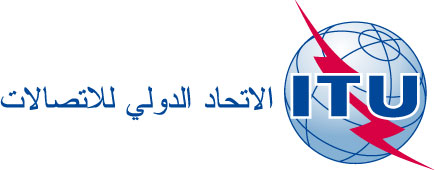 بند جدول الأعمال: PL 2.5الوثيقة C19/27-A18 أبريل 2019الأصل: بالإنكليزيةتقرير من الأمين العامتقرير من الأمين العامالأعمال التحضيرية لجمعية الاتصالات الراديوية لعام 2019 (RA-19) 
والمؤتمر العالمي للاتصالات الراديوية لعام 2019 (WRC-19)الأعمال التحضيرية لجمعية الاتصالات الراديوية لعام 2019 (RA-19) 
والمؤتمر العالمي للاتصالات الراديوية لعام 2019 (WRC-19)ملخصتقدم هذه الوثيقة تقريراً عن الأعمال التحضيرية الجارية بشأن جمعية الاتصالات الراديوية لعام 2019 (RA-19) والمؤتمر العالمي للاتصالات الراديوية لعام 2019 (WRC-19).الإجراء المطلوبيُدعى المجلس إلى الإحاطة علماً بالتقدم الـمُحرز في الأعمال التحضيرية للجمعية والمؤتمر._________المراجعالمادة 13 من الدستور، المادة 7 من الاتفاقية، المادة 8 من الاتفاقية، القرار 1380 (المعدَّل في 2017) للمجلس